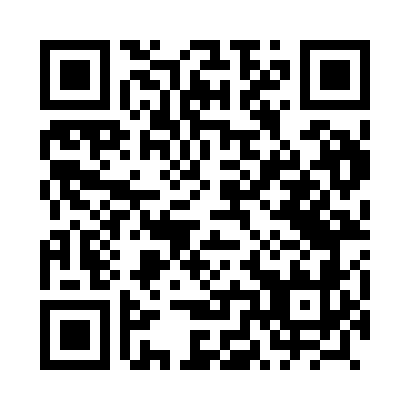 Prayer times for Dobrzany, PolandMon 1 Apr 2024 - Tue 30 Apr 2024High Latitude Method: Angle Based RulePrayer Calculation Method: Muslim World LeagueAsar Calculation Method: HanafiPrayer times provided by https://www.salahtimes.comDateDayFajrSunriseDhuhrAsrMaghribIsha1Mon4:266:311:025:287:349:322Tue4:236:291:025:307:369:343Wed4:206:261:015:317:389:364Thu4:166:241:015:327:409:395Fri4:136:211:015:347:419:416Sat4:106:191:015:357:439:447Sun4:076:171:005:367:459:478Mon4:046:141:005:377:479:499Tue4:006:121:005:397:499:5210Wed3:576:1012:595:407:509:5411Thu3:546:0712:595:417:529:5712Fri3:506:0512:595:427:5410:0013Sat3:476:0312:595:447:5610:0314Sun3:446:0012:585:457:5810:0515Mon3:405:5812:585:468:0010:0816Tue3:375:5612:585:478:0110:1117Wed3:335:5312:585:498:0310:1418Thu3:295:5112:585:508:0510:1719Fri3:265:4912:575:518:0710:2020Sat3:225:4712:575:528:0910:2321Sun3:185:4412:575:538:1010:2622Mon3:155:4212:575:548:1210:2923Tue3:115:4012:575:568:1410:3324Wed3:075:3812:565:578:1610:3625Thu3:035:3612:565:588:1810:3926Fri2:595:3412:565:598:1910:4327Sat2:555:3112:566:008:2110:4628Sun2:515:2912:566:018:2310:5029Mon2:465:2712:566:028:2510:5330Tue2:445:2512:556:048:2710:57